Информация о проведении конкурса на замещение вакантной должности директора муниципального бюджетного общеобразовательного учреждения  Щенниковская основная школаВ соответствии с  пунктом «б» перечня поручений Президента Российской Федерации по итогам совещания по вопросам образования от 19 апреля 2012 года, постановлением администрации Шарангского муниципального района от 17.09.2012 № 109  «Об утверждении Положения о конкурсном отборе на замещение вакантной должности руководителя муниципального бюджетного образовательного учреждения Шарангского муниципального района Нижегородской области» районный отдел образования администрации Шарангского муниципального района извещает о проведении конкурса на замещение вакантной должности директора муниципального бюджетного общеобразовательного учреждения Щенниковская основная школа.Наименование учреждения: муниципальное бюджетное общеобразовательное учреждение  Щенниковская основная школа.Основные характеристики:  Учреждение является некоммерческой организацией – муниципальным общеобразовательным учреждением, тип – бюджетное учреждение, вид – основная школа, созданное  для    реализации условий гарантированного гражданам Российской Федерации права на получение общедоступного и бесплатного   образования.  Школа в своей  деятельности руководствуется Уставом и действующим законодательством. Школа реализует  образовательные программы начального общего и основного общего образования.Адрес учреждения: 606843, Российская Федерация, Нижегородская область, Шарангский район, с. Щенники, ул. Центральная, д. 21.Требования, предъявляемые к претенденту на замещение должности директора МБОУ Щенниковская СШ:Общие требования к  кандидату на замещение вакантной должности директора общеобразовательного учреждения.- гражданин Российской Федерации, владеющий русским языком, преимущественно проживающий на территории Шарангского муниципального района Нижегородской области.Требования к квалификации кандидата на замещение вакантной должности директора общеобразовательного учреждения.Высшее профессиональное образование по направлениям подготовки "Государственное и муниципальное управление", "Менеджмент", "Управление персоналом" и стаж работы на педагогических или руководящих должностях не менее 5 лет или высшее профессиональное образование и дополнительное профессиональное образование в области государственного и муниципального управления или менеджмента и экономики и стаж работы на педагогических или руководящих должностях не менее 5 лет.Кандидат на замещение вакантной  должности директора общеобразовательного учреждения должен знать: - приоритетные направления развития образовательной системы Российской Федерации; - законы и иные нормативные правовые акты, регламентирующие образовательную, физкультурно-спортивную деятельность;  - Конвенцию о правах ребенка; - педагогику; - достижения современной психолого-педагогической науки и практики;     - психологию; - основы физиологии, гигиены; - теорию и методы управления образовательными системами; - современные педагогические технологии продуктивного, дифференцированного обучения, реализации компетентного подхода, развивающего обучения; - методы убеждения, аргументации своей позиции, установления контактов с обучающимися разного возраста, их родителями (законными представителями), коллегами по работе; - технологии диагностики причин конфликтных ситуаций, их профилактики и разрешения; - основы работы с текстовыми редакторами, электронными таблицами, электронной почтой и браузерами, мультимедийным оборудованием; - основы экономики, социологии; - способы организации финансово-хозяйственной деятельности образовательного учреждения; - гражданское, административное, трудовое, бюджетное, налоговое законодательство в части, касающейся регулирования деятельности образовательных учреждений и органов управления образованием различных уровней; - основы менеджмента, управления персоналом;  - основы управления проектами; - правила внутреннего трудового распорядка; - правила по охране труда и пожарной безопасности.Прием заявлений и прилагаемых к ним документов:Начало приема заявлений и прилагаемых к ним документов от претендентов: 19 июня 2018 года с 08.00   Окончание приема документов: 17 июля 2018 г. в 17.00Адрес приема документов: Нижегородская область, Шарангский район, р.п. Шаранга, ул. Свободы, д. 2, каб. 29, ответственный за прием документов Парфенова С.И. Дополнительные сведения и справки можно получить по тел.8 (83155) 2-20-42 или по вышеуказанному адресу.Перечень необходимых документов,  подаваемых Кандидатами для участия в Конкурсе и требования к их оформлению - заявление установленной формы (форма прилагается);- личный листок по учету кадров, фотографию 3х4;- заверенные в установленном порядке копии трудовой книжки;-копии документов о профессиональном образовании, дополнительном профессиональном образовании;- заверенную собственноручно Программу развития общеобразовательного учреждения   (программа развития общеобразовательного учреждения     должна содержать следующие разделы:- информационно-аналитическую справку об общеобразовательном учреждении (текущее состояние);- цель и задачи программы (образ будущего состояния общеобразовательного учреждения);- описание ожидаемых результатов реализации Программы, их количественные и качественные показатели;- план-график программных мер, действий, мероприятий, обеспечивающих развитие общеобразовательного учреждения с учетом их ресурсного обеспечения (финансово-экономические,  кадровые, информационные, научно-методические);- приложения к Программе развития общеобразовательного учреждения (при необходимости);- мотивационное письмо о занятии вакантной должности директора общеобразовательного учреждения;- согласие на обработку персональных данных;- справку о наличии (отсутствии) судимости, в том числе погашенной и снятой, и (или) факта уголовного преследования либо о прекращении уголовного преследования;- медицинскую справку установленной законодательством формы.Дата, время и место проведения конкурса: 1 этап конкурса – квалифицированный отбор  состоится  18 июля 2018 г. в 10.00 часов по адресу: р.п. Шаранга, ул. Свободы, д. 2 каб. 17. 2 этап конкурса – конкурсные испытания  состоится 02 августа 2018 года в  09.00. по адресу: р.п. Шаранга, ул. Свободы, д. 2 каб. 17.  Подведение итогов конкурса  -  25 октября 2017 года в 11.30 Адрес, по которому кандидаты могут ознакомиться с иными сведениями:Нижегородская область, Шарангский район, р.п. Шаранга, ул. Свободы, д. 2, каб. 29,Порядок определения победителя:Победитель конкурса определяется по  итогам 1,2 этапа конкурса.На 1 этапе конкурса Конкурсная комиссия проверяет представленные документы на предмет их соответствия  установленным требованиям, полноту и достоверность, принимает решение о допуске кандидата к участию на втором этапе КонкурсаНа 2 этапе конкурса Кандидат представляет проект Программы развития общеобразовательного учреждения и проводится собеседование с Кандидатом. Программы Кандидатов оцениваются Конкурсной комиссией по бальной системе с занесением результатов в оценочный лист.Собеседование с Кандидатом проводится по вопросам законодательства в области образования и менеджмента. Ответы на вопросы оцениваются Конкурсной комиссией по бальной системе с занесением результатов в оценочный лист.Победителем Конкурса признается участник, набравший максимальное количество баллов. При равенстве суммы баллов участников Конкурса решение о победителе Конкурса принимается председателем Конкурсной комиссии.  Уведомление участников Конкурса и его победителях об итогах Конкурса В 5-дневный срок с момента определения победителя Конкурса участники информируются в письменной форме   об итогах Конкурса.Начальник управления образования                                                          Е.А.СамоделкинаИсп. Светлана Игоревна Парфеновател. 8831(55) 2-16-94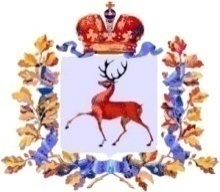 Управление образования и молодежной политики администрации Шарангскогомуниципального района  Нижегородской области606840 п.г.т. Шаранга, ул. Свободы 2,тел. 2-15-91, факс 2-16-91,   e-mail: roo_shar2003@mail.ru                  № 931  от 19.06.2018 г.